CLASE N°1ASIGNATURA: LENGUAJE  AGOSTOASIGNATURA: LENGUAJE  AGOSTOGUÍA  DE APRENDIZAJE  N°1  LENGUAJE MES DE AGOSTOProfesor(a):  SRA. MARLENE FIGUEROAGUÍA  DE APRENDIZAJE  N°1  LENGUAJE MES DE AGOSTOProfesor(a):  SRA. MARLENE FIGUEROAGUÍA  DE APRENDIZAJE  N°1  LENGUAJE MES DE AGOSTOProfesor(a):  SRA. MARLENE FIGUEROANombre Estudiante:Nombre Estudiante:Curso: 2° MEDIOUnidad: UNIDAD N°2 “CIUDADANÍA Y TRABAJO”Unidad: UNIDAD N°2 “CIUDADANÍA Y TRABAJO”Unidad: UNIDAD N°2 “CIUDADANÍA Y TRABAJO”Objetivo de Aprendizaje: Comprender y evaluar textos con intención argumentativa analizando el punto de vista que se plantea y reflexionar acerca de su validezObjetivo de Aprendizaje: Comprender y evaluar textos con intención argumentativa analizando el punto de vista que se plantea y reflexionar acerca de su validezObjetivo de Aprendizaje: Comprender y evaluar textos con intención argumentativa analizando el punto de vista que se plantea y reflexionar acerca de su validezRecursos de aprendizaje a utilizar:Guía de trabajo Libro de LenguajeRecursos de aprendizaje a utilizar:Guía de trabajo Libro de LenguajeRecursos de aprendizaje a utilizar:Guía de trabajo Libro de LenguajeTRABAJA EN TU CUADERNO O EN LA PARTE POSTERIOR DE LA GUÍATRABAJA EN TU CUADERNO O EN LA PARTE POSTERIOR DE LA GUÍATRABAJA EN TU CUADERNO O EN LA PARTE POSTERIOR DE LA GUÍAINICIO: observa la siguiente imagen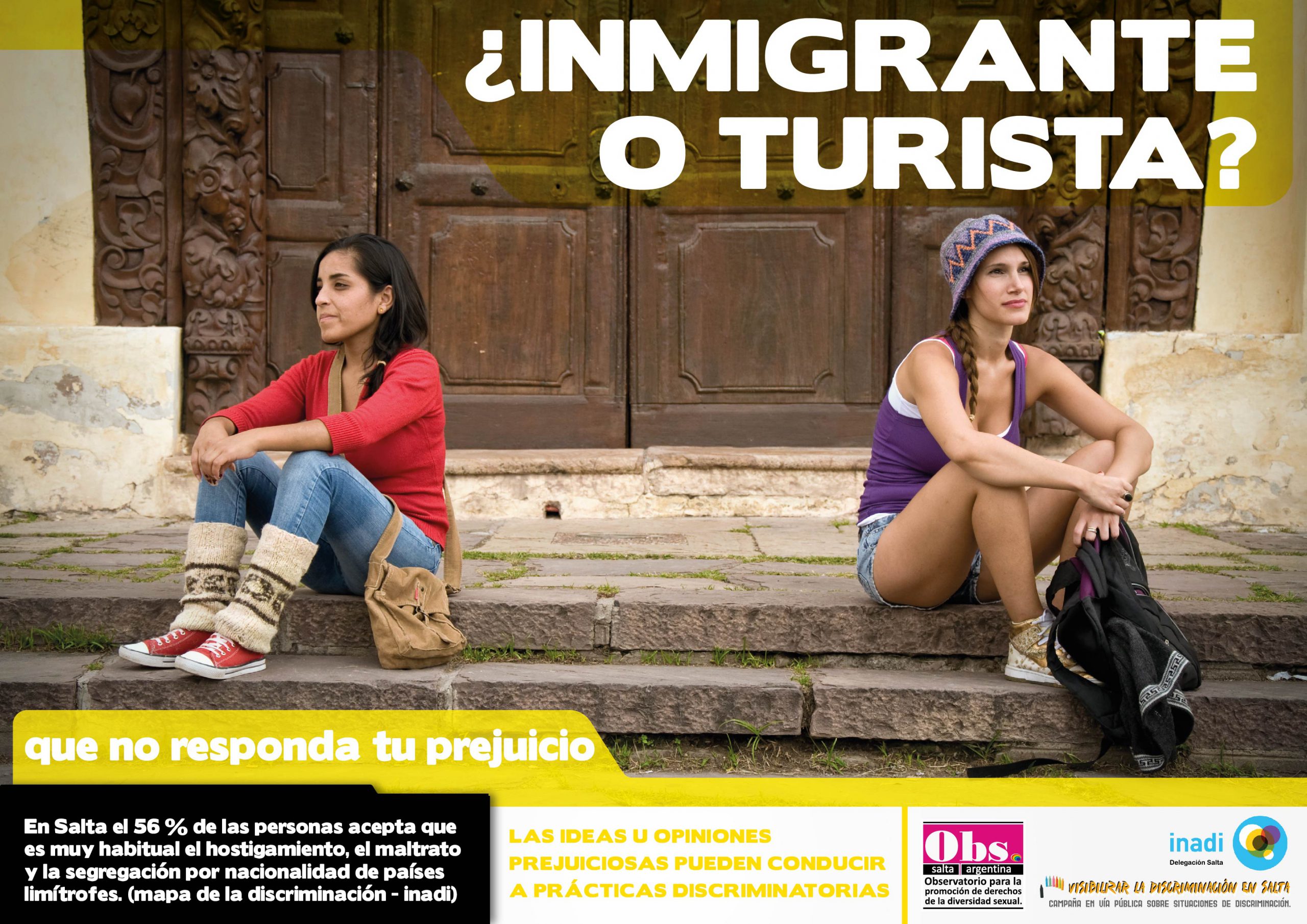 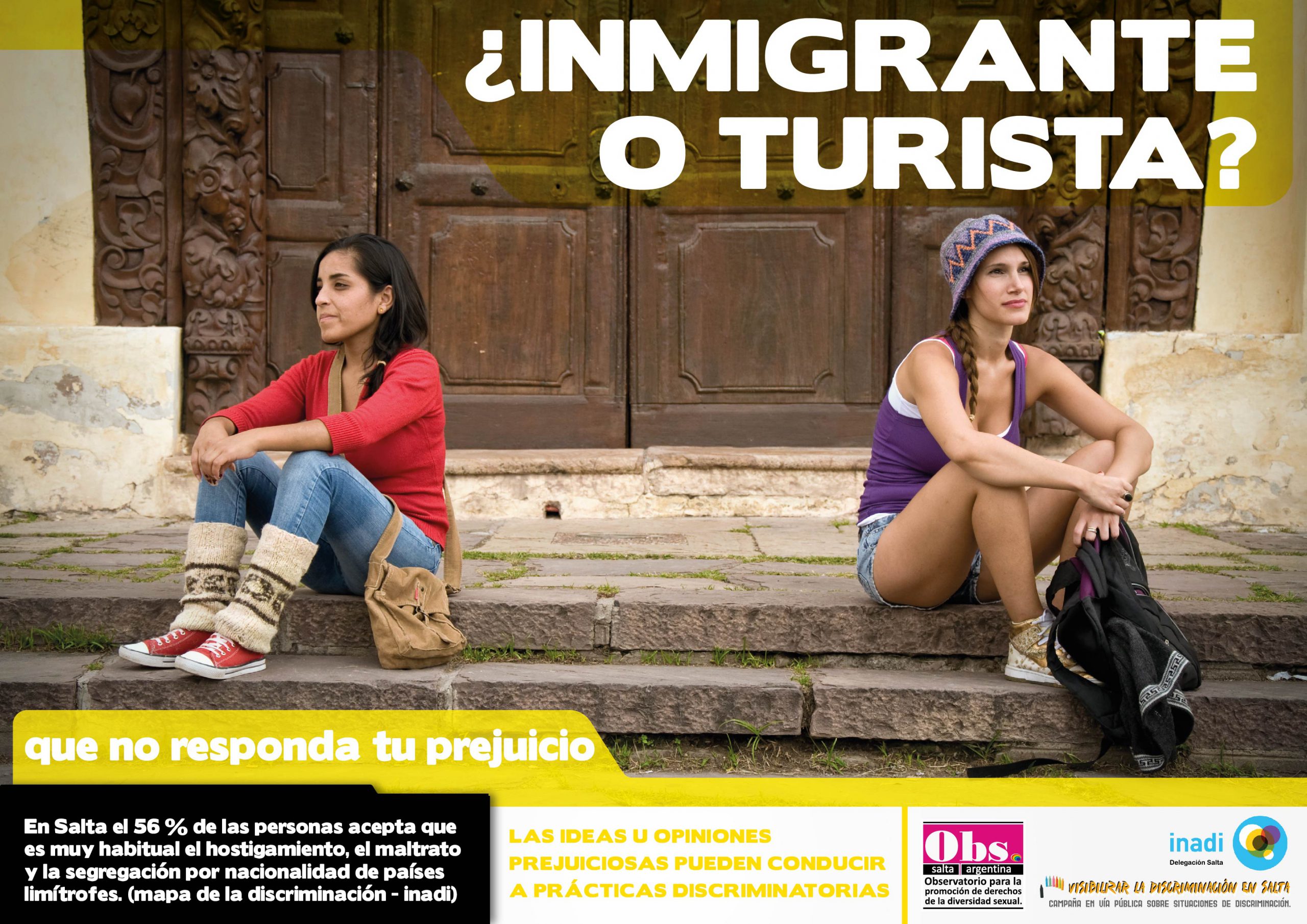 ¿Qué propósito persigue el mensaje del afiche?¿Qué prejuicios existen a partir de la imagenDESARROLLO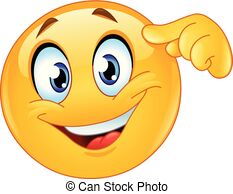 TEXTO N°1: “Inmigración en Chile.  Del problema a la oportunidad” (pág. N° 143 Libro de Lenguaje)1.-  Aplica Estrategias de Lectura en cada texto leídoAntes de comenzar la lectura del texto que analizaremos en esta clase es importante que leas la información que se encuentra en la pág. N° 142 del Libro de LenguajeEnumera cada  párrafos y destaca la idea principal de cada uno (usa un destacador y hazlo en el mismo texto)Fíjate en las palabras del vocabulario y desarrolla las actividades sugeridas  te servirán para comprender mejor el texto Fíjate en el rol que cumple la información que aporta el autor o  autora para defender su posturaIdentifica la estructura externa del texto (introducción – desarrollo – conclusión) márcala con un paréntesis de llave de distinto colorIdentifica el tema polémico y el Marco General de cada texto argumentativo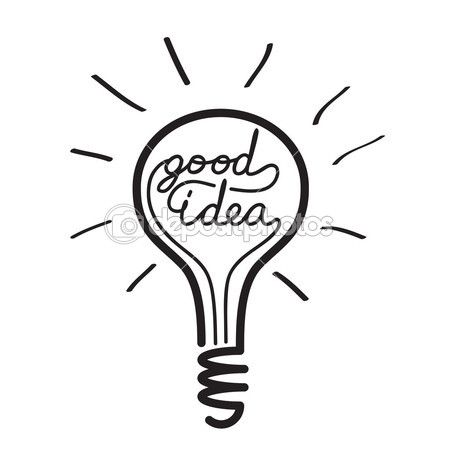 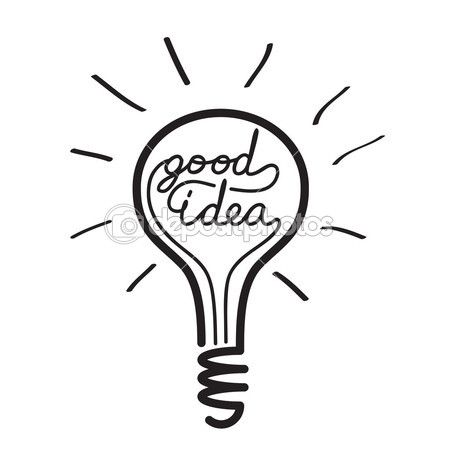 2.- Resuelve las  actividades: 1.- Resuelve las preguntas 1 y 2 de la sección “Antes de la Lectura”2.- Desarrolla las preguntas y actividades propuestas de la 1 a la 6 ubicadas       En el borde del texto3.- Resuelve las preguntas de la 1 a la 9 consideradas en la sección “Profun-      diza la Lectura”  de la página N° 146- 1474.- Identifica el posicionamiento del autor frente al tema.  Para ello señala las marcas en el texto (palabras o expresiones) que prueben la opinión y la postura de ella, al igual que la postura y argumentos contrarios que plantea. Usa la siguiente tabla para ordenar la información.6.- ¿Estás de acuerdo con la postura respecto del tema planteado por el autor? Escribe dos argumentosCIERRE:¿Por qué crees que es importante analizar los puntos de vista de otras personas?¿Qué has aprendido en esta guía?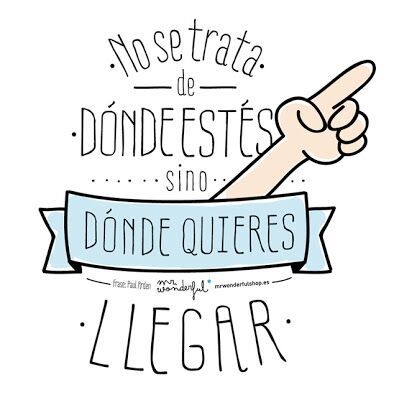 INICIO: observa la siguiente imagen¿Qué propósito persigue el mensaje del afiche?¿Qué prejuicios existen a partir de la imagenDESARROLLOTEXTO N°1: “Inmigración en Chile.  Del problema a la oportunidad” (pág. N° 143 Libro de Lenguaje)1.-  Aplica Estrategias de Lectura en cada texto leídoAntes de comenzar la lectura del texto que analizaremos en esta clase es importante que leas la información que se encuentra en la pág. N° 142 del Libro de LenguajeEnumera cada  párrafos y destaca la idea principal de cada uno (usa un destacador y hazlo en el mismo texto)Fíjate en las palabras del vocabulario y desarrolla las actividades sugeridas  te servirán para comprender mejor el texto Fíjate en el rol que cumple la información que aporta el autor o  autora para defender su posturaIdentifica la estructura externa del texto (introducción – desarrollo – conclusión) márcala con un paréntesis de llave de distinto colorIdentifica el tema polémico y el Marco General de cada texto argumentativo2.- Resuelve las  actividades: 1.- Resuelve las preguntas 1 y 2 de la sección “Antes de la Lectura”2.- Desarrolla las preguntas y actividades propuestas de la 1 a la 6 ubicadas       En el borde del texto3.- Resuelve las preguntas de la 1 a la 9 consideradas en la sección “Profun-      diza la Lectura”  de la página N° 146- 1474.- Identifica el posicionamiento del autor frente al tema.  Para ello señala las marcas en el texto (palabras o expresiones) que prueben la opinión y la postura de ella, al igual que la postura y argumentos contrarios que plantea. Usa la siguiente tabla para ordenar la información.6.- ¿Estás de acuerdo con la postura respecto del tema planteado por el autor? Escribe dos argumentosCIERRE:¿Por qué crees que es importante analizar los puntos de vista de otras personas?¿Qué has aprendido en esta guía?INICIO: observa la siguiente imagen¿Qué propósito persigue el mensaje del afiche?¿Qué prejuicios existen a partir de la imagenDESARROLLOTEXTO N°1: “Inmigración en Chile.  Del problema a la oportunidad” (pág. N° 143 Libro de Lenguaje)1.-  Aplica Estrategias de Lectura en cada texto leídoAntes de comenzar la lectura del texto que analizaremos en esta clase es importante que leas la información que se encuentra en la pág. N° 142 del Libro de LenguajeEnumera cada  párrafos y destaca la idea principal de cada uno (usa un destacador y hazlo en el mismo texto)Fíjate en las palabras del vocabulario y desarrolla las actividades sugeridas  te servirán para comprender mejor el texto Fíjate en el rol que cumple la información que aporta el autor o  autora para defender su posturaIdentifica la estructura externa del texto (introducción – desarrollo – conclusión) márcala con un paréntesis de llave de distinto colorIdentifica el tema polémico y el Marco General de cada texto argumentativo2.- Resuelve las  actividades: 1.- Resuelve las preguntas 1 y 2 de la sección “Antes de la Lectura”2.- Desarrolla las preguntas y actividades propuestas de la 1 a la 6 ubicadas       En el borde del texto3.- Resuelve las preguntas de la 1 a la 9 consideradas en la sección “Profun-      diza la Lectura”  de la página N° 146- 1474.- Identifica el posicionamiento del autor frente al tema.  Para ello señala las marcas en el texto (palabras o expresiones) que prueben la opinión y la postura de ella, al igual que la postura y argumentos contrarios que plantea. Usa la siguiente tabla para ordenar la información.6.- ¿Estás de acuerdo con la postura respecto del tema planteado por el autor? Escribe dos argumentosCIERRE:¿Por qué crees que es importante analizar los puntos de vista de otras personas?¿Qué has aprendido en esta guía?